Apresto  Primero Básico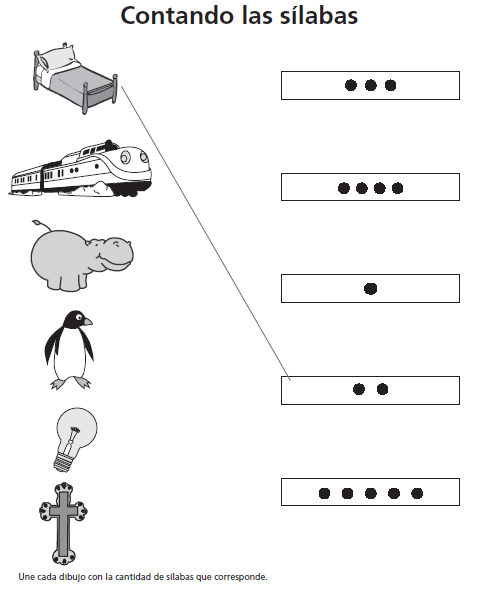 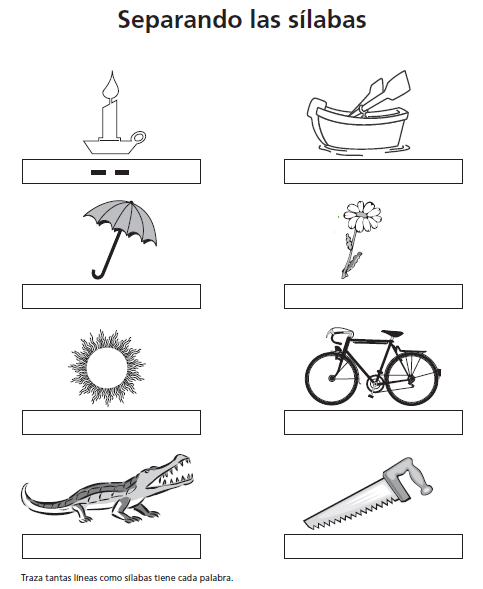 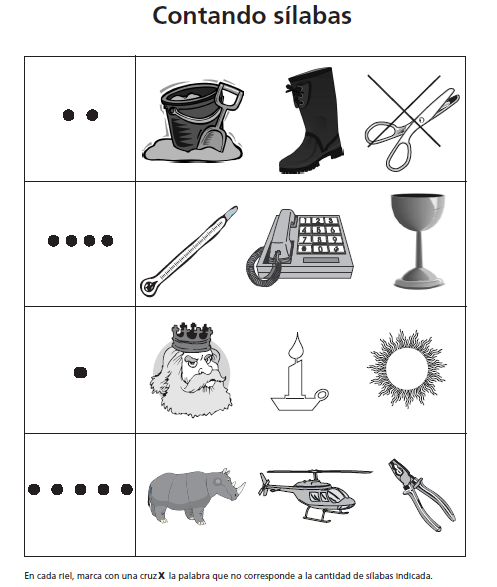 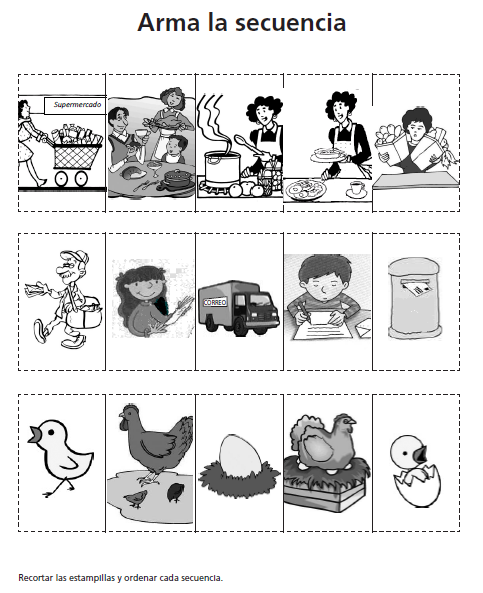 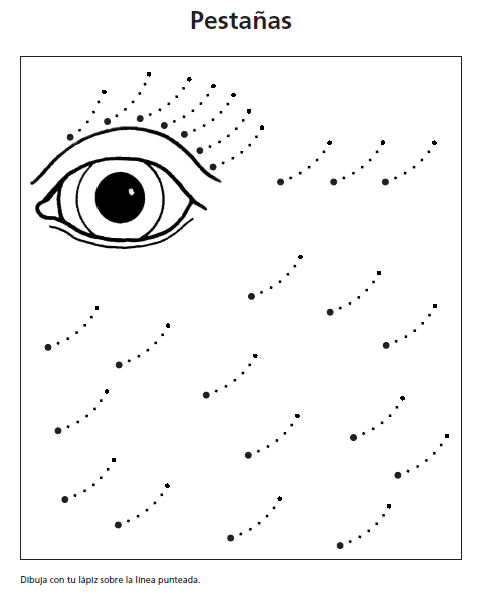 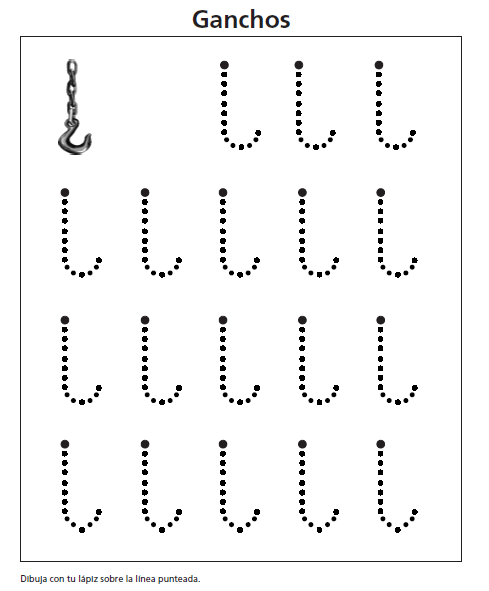 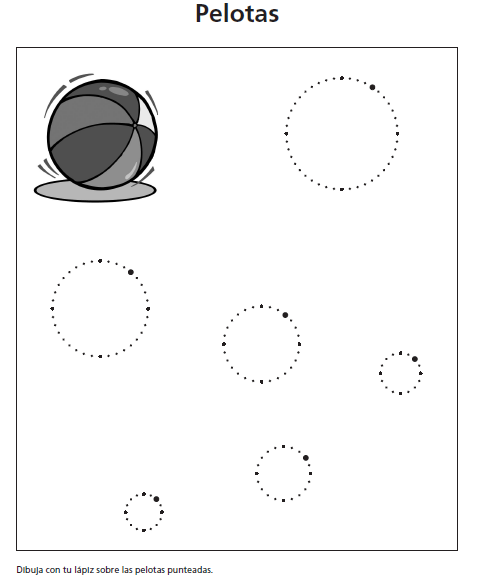 